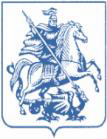 ПРАВИТЕЛЬСТВО МОСКВЫДЕПАРТАМЕНТ ЗДРАВООХРАНЕНИЯ ГОРОДА МОСКВЫ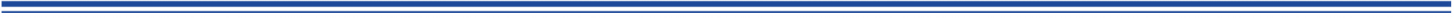  от 18.03.2024 № 52-18-0514/24-01Главному врачу ГБУЗ «ЦМП ДЗМ»Т.Н. Елагинойвн.тер.г. муниципальный округ Щукино, ул. Маршала Бирюзова, д. 39,г. Москва, 123060Уведомлениеo внесении изменений в реестр лицензийна медицинскую деятельность (за исключением указанной деятельности, осуществляемой медицинскими организациями и другими организациями, входящими в частную систему здравоохранения, на территории инновационного центра «Сколково»)Департамент здравоохранения города Москвы в соответствии со статьей 18 Федерального закона от 4 мая 2011 г. № 99-ФЗ «О лицензировании отдельных видов деятельности» уведомляет, что приказом Департамента здравоохранения города Москвы от 18.03.2024 № 338-Л «О внесении изменений в реестр лицензий» внесены изменения в реестр лицензий на медицинскую деятельность в части реестровой записи: от 25 февраля 2020 г. № Л041-01137-77/00342582  ГБУЗ  «ЦМП  ДЗМ»  (ИНН 7707087471, ОГРН 1037739460648).Сведения из реестра лицензий размещены в информационно- телекоммуникационной сети «Интернет» на официальном сайте Федеральной службы по надзору в сфере здравоохранения «http://www.roszdravnadzor.gov.ru».Заместитель руководителяДепартамента здравоохранениягорода Москвы	Е.Ю. ХавкинаЕ.В. Благова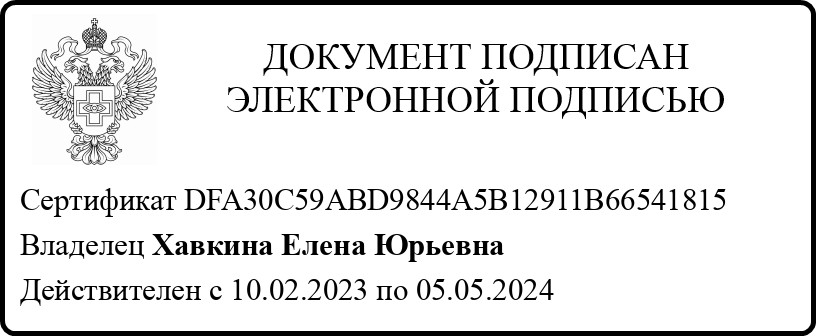 8-495-962-1479Оружейный пер., д. 43, стр.1, г. Москва, 127006телефон: (499) 251-8300, факс: (499) 251-4427e-mail: zdrav@mos.ruwww.mos.ru/dzdrav/www.mosgorzdrav.ru